PROJEKTUchwała ……/2019Rady Powiatu w Ostródziez dnia ……. 2019 r.w sprawie „Rocznego programu współpracy Powiatu Ostródzkiego z organizacjami pozarządowymi oraz innymi podmiotami prowadzącymi działalność pożytku publicznego  na rok 2020”	Na podstawie art. 5a ust. 1 ustawy z dnia 24 kwietnia 2003 r. o działalności pożytku publicznego i o wolontariacie (Dz.U. 2019 poz. 688) Rada Powiatu uchwala, co następuje:§ 1Uchwala się „Roczny Program współpracy Powiatu Ostródzkiego z organizacjami pozarządowymi oraz innymi podmiotami prowadzącymi działalność pożytku publicznego na rok 2020”, stanowiący załącznik do uchwały.§ 2Wykonanie uchwały powierza się Zarządowi Powiatu.§ 3Uchwała wchodzi w życie z dniem podjęcia i podlega podaniu do publicznej wiadomości.Uzasadnienie do uchwały w sprawie przyjęcia „Rocznego programu współpracy Powiatu Ostródzkiego z organizacjami pozarządowymi oraz innymi podmiotami prowadzącymi działalność pożytku publicznego  na rok 2020” „Roczny Program Współpracy Powiatu Ostródzkiego  z organizacjami pozarządowymi oraz innymi podmiotami prowadzącymi działalność pożytku publicznego na rok 2020”. Dokument ten określa zasady współpracy oraz priorytetowe zadania publiczne, których realizację Powiat będzie wspierać w 2020 roku. Program został skonsultowany z organizacjami pozarządowymi oraz innymi podmiotami prowadzącymi działalność Pożytku Publicznego.               Załącznik do uchwały Nr …/…/2019Rady Powiatu w Ostródzie                                                                              z dnia ….. 2019r.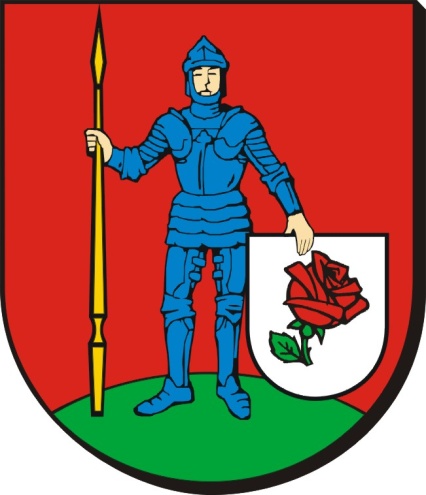             OSTRÓDA 2019ROZDZIAŁ 1POSTANOWIENIA OGÓLNERoczny Program Współpracy Powiatu Ostródzkiego z organizacjami pozarządowymi oraz innymi podmiotami prowadzącymi działalność pożytku publicznego na rok 2020 zwany dalej „Programem” określa priorytetowe zadania publiczne, których realizację Powiat będzie wspierać w 2020 roku. Szczegółowe warunki realizacji zadań priorytetowych zostaną określone w ogłoszeniu otwartego konkursu ofert na wsparcie realizacji zadań, 
w specyfikacjach do poszczególnych zadań.Ilekroć w Programie jest mowa o:ustawie – należy przez to rozumieć ustawę z dnia 24 kwietnia 2003 r. o działalności pożytku publicznego i o wolontariacie (Dz.U. 2019 poz. 688.),podmiotach programu – rozumie się przez to organizacje pozarządowe i podmioty,              o których mowa w art. 3 ust. 3 ustawy wymienione w pkt 1, Radzie – należy przez to rozumieć Radę Powiatu w Ostródzie,Powiecie – należy przez to rozumieć Powiat Ostródzki.Program będzie realizowany w świetle procedur określonych w:ustawie z dnia 24 kwietnia 2003 r. o działalności pożytku publicznego i o wolontariacie (Dz.U. 2019 poz. 688),ROZDZIAŁ 2CEL GŁÓWNY I CELE SZCZEGÓŁOWE PROGRAMUCelem głównym Programu jest kształtowanie społeczeństwa obywatelskiego, budowanie                 i umacniane  partnerstwa pomiędzy Powiatem a  podmiotami programu. Celami szczegółowymi programu są:tworzenie warunków zmierzających do zwiększenia udziału organizacji pozarządowych w realizacji zadań własnych Powiatu,aktywizacja społeczności lokalnej poprzez realizację działań mających na celu podniesienie aktywności społecznej mieszkańców,wzmocnienie potencjału organizacji pozarządowych.ROZDZIAŁ 3ZASADY WSPÓŁPRACYPodmioty Programu  są autonomiczne i suwerenne, a wzajemne oddziaływania regulują na zasadach umów i porozumień, zgodnie z obowiązującymi przepisami prawa.Współpraca Powiatu z podmiotami  Programu  opiera się na zasadach:                                                                                     a)	pomocniczości – Samorząd uznaje prawo samoorganizujących się obywateli do samodzielnego określania i rozwiązywania problemów społeczności, także należących do sfery zadań publicznych. Samorząd stosuje zasadę względnego pierwszeństwa Organizacji Pozarządowych w realizacji zadań publicznych, wspierając je w wypełnianiu tych zadań, które są gotowe realizować. W ten sposób wprowadza w życie ideę subsydiarności, która zakłada, że wszędzie tam gdzie jest to możliwe, kompetencje                        i zdolność do działania powinny zostać przypisane w pierwszej kolejności obywatelom            i ich organizacjom. Samorząd oczekuje od Organizacji Pozarządowych samodzielnego wzmacniania swoich zasobów kadrowych, materialnych i finansowych. Budżet powiatu nie powinien stanowić jedynego źródła finansowania zleconych Organizacjom Pozarządowym zadań publicznych. Organizacje winny w jak najpełniejszym stopniu wykorzystywać możliwości pozyskiwania środków pozabudżetowych z funduszy europejskich oraz innych organizacji i instytucji grantodawczych,b) suwerenności stron – Samorząd respektuje niezależność i podmiotowość Organizacji Pozarządowych. Samorząd akceptuje również kontrolną rolę organizacji obywatelskich, mając świadomość dysponowania przez siebie środkami publicznymi.c) partnerstwa – Samorząd traktuje Organizacje Pozarządowe jako równoprawnych partnerów w definiowaniu problemów społecznych, określaniu sposobów ich rozwiązywania oraz realizacji zadań publicznych. Samorząd oczekuje od Organizacji Pozarządowych aktywnego uczestnictwa w pracach grup zadaniowych, organizowanych spotkaniach tematycznych oraz przekazywania informacji.d) efektywności – Samorząd będzie dokonywał wyboru najbardziej efektywnego sposobu realizacji zadań publicznych proponowanych do realizacji przez Organizacje Pozarządowe. Samorząd oczekuje od Organizacji Pozarządowych sporządzania wniosków o środki finansowe zgodnie z wymaganiami przedstawionymi w specyfikacji zadania, rzetelnej realizacji powierzonych zadań, wywiązywania się z obowiązków rozliczenia finansowego i sprawozdawczości.e) uczciwej konkurencji - Samorząd będzie równorzędnie traktował Organizacje Pozarządowe i jednostki organizacyjne Powiatu przy realizacji zadań publicznych. Samorząd będzie ogłaszał w tym samym czasie, takie same założenia określające zadanie oraz będzie stosował takie same kryteria oceny zgłoszonych ofert konkurujących podmiotów. Podmioty publiczne i pozarządowe konkurujące ze sobą o realizację zadań publicznych winny w sposób uczciwy przedstawiać swoje zasoby, metody, warunki               i kalkulacje stosowane przy planowanej realizacji tych zadań. W składanych przez Organizacje Pozarządowe ofertach realizacji zadania publicznego, Samorząd oczekuje pełnej i rzetelnej informacjif) jawności – Samorząd będzie udostępniał informacje na temat zamiarów, celów i środków przeznaczonych na realizację zadań publicznych oraz o dotychczas ponoszonych kosztach prowadzenia tych zadań przez administrację. Samorząd będzie dążył do tego, aby wszelkie możliwości współpracy z Organizacjami Pozarządowymi były powszechnie wiadome i dostępne oraz jasne i zrozumiałe w zakresie stosowanych procedur i kryteriów podejmowania decyzji. Samorząd oczekuje od Organizacji Pozarządowych jawności               w działalności statutowej i finansowej wyrażanej przez przekazywanie do Starostwa Powiatowego w Ostródzie, zwanego dalej Starostwem, raportów rocznych z działalności.ROZDZIAŁ 4 ZAKRES PRZEDMIOTOWYPrzedmiotem współpracy Powiatu z organizacjami pozarządowymi jest wspólne wykonywanie zadań publicznych wymienionych w art. 4 ust. 1 ustawy, celem zaspokajania istniejących potrzeb społecznych.ROZDZIAŁ 5FORMY WSPÓŁPRACY1. Zlecanie realizacji zadań Powiatu podmiotom Programu odbywa się poprzez:powierzenie wykonania zadania publicznego wraz z udzieleniem dotacji na sfinansowanie jego realizacji,wspieranie wykonania zadania publicznego wraz z udzieleniem dotacji na częściowe dofinansowanie jego realizacji. 2. Powiat:                                                                                                                                                 inicjuje wzajemną wymianę informacji w zakresie planowanych kierunków działalności i współdziałania w celu zharmonizowania tych kierunków,współorganizuje Targi Organizacji Pozarządowych Powiatu Ostródzkiego,     3) prowadzi inne formy wsparcia, które obejmują w szczególności:udziela informacji w zakresie tworzenia i funkcjonowania stowarzyszeń i fundacji,współpracę w zakresie pozyskiwania środków finansowych z innych źródeł                    w szczególności poprzez informowanie o aktualnych konkursach,promowanie działań podejmowanych przez organizacje poprzez zamieszczanie na stronie internetowej www.cup-ostroda.pl.prowadzenie Centrum Użyteczności Publicznej, w którym znajdują się organizacje pozarządowe,udzielanie wsparcia pozafinansowego (użyczenie sal konferencyjnych CUP),promowanie przekazywania 1% podatku dochodowego na podmioty Programu  działające na terenie Powiatu,g) prowadzenie punktów nieodpłatnej pomocy prawnej.ROZDZIAŁ 6PRIORYTETOWE ZADANIA PUBLICZNEUstala się następujące zadania priorytetowe, które Powiat wspierać będzie w roku 2020:ochrona i promocja zdrowia,działalność na rzecz osób niepełnosprawnych,działalność na rzecz osób w wieku emerytalnym,działalność na rzecz kultury, sztuki, ochrony dóbr kultury i dziedzictwa narodowego,wspieranie i upowszechnianie kultury fizycznej,turystyka i krajoznawstwo,prowadzenie punktów nieodpłatnej pomocy prawnej.ROZDZIAŁ 7SPOSÓB REALIZACJI PROGRAMUW ramach zadań priorytetowych wymienionych w programie Zarząd Powiatu określi szczegółowe rodzaje zadań publicznych przewidzianych do zlecenia, formę zlecenia oraz wysokość środków na poszczególne zadania. Wspieranie oraz powierzanie wykonywania zadań będzie odbywać się po przeprowadzeniu otwartego konkursu ofert, chyba że przepisy odrębne przewidują inny tryb zlecania. Zarząd Powiatu na podstawie protokołu komisji konkursowej podejmie decyzję o wynikach postępowania.ROZDZIAŁ 8OKRES REALIZACJI PROGRAMUProgram realizowany będzie od 1 stycznia 2020 roku do 31 grudnia 2020 roku.ROZDZIAŁ 9  WYSOKOŚĆ ŚRODKÓW PLANOWANYCH NA REALIZACJĘ PROGRAMUWysokość środków finansowych planowanych na realizację zadań w 2020 r. z wyłączeniem zadania na prowadzenie punktów nieodpłatnej pomocy prawnej wynosi 75 000 zł. Kwota na prowadzenie punktów nieodpłatnej pomocy prawnej nie jest jeszcze znana ( budżet państwa).ROZDZIAŁ 10SPOSÓB OCENY REALIZACJI PROGRAMURealizacja Programu jest poddana ewaluacji rozumianej jako planowane badanie Programu mające na celu ocenę rezultatów jego realizacji.Celem monitoringu realizacji Programu ustala się następujące wskaźniki ewaluacji:liczba ogłoszonych otwartych konkursów ofert,liczba ofert złożonych w otwartych konkursach ofert, w tym ilość podmiotów programu,liczba umów zawartych na realizację zadań publicznych, w tym ilość podmiotów programu,liczba umów, które nie zostały zrealizowane lub zostały rozwiązane z przyczyn zależnych od podmiotów programu,ilość zadań, których realizację zleca się podmiotom programu,wysokość kwot udzielonych dotacji w poszczególnych obszarach zadaniowych,Bieżącym monitoringiem w zakresie realizacji zadań w ramach Programu zajmuje się Koordynator ds. współpracy z organizacjami pozarządowymi.Sprawozdanie z realizacji Programu zostanie przedłożone Radzie do 30 kwietnia 2021 roku przez Koordynatora ds. współpracy z organizacjami pozarządowymi oraz opublikowane                   w Biuletynie Informacji Publicznej.ROZDZIAŁ 11INFORMACJA O SPOSOBIE TWORZENIA PROGRAMU 	                                   ORAZ  O PRZEBIEGU KONSULTACJIProgram jest przygotowywany po zebraniu pisemnych opinii w trakcie konsultacji społecznych i przedkładany Radzie.2.  Pisemne propozycje ofert do Programu można było składać w terminie od 22.07.2019 r. do 22.08.2019 r.4. Konsultacje zamieszczono w gablocie informacyjnej budynku Centrum Użyteczności Publicznej oraz na stronach internetowych: www.bip.powiat.ostroda.pl (zakładka konsultacje społeczne), www.cup-ostroda.pl (zakładka aktualności – konsultacje społeczne).ROZDZIAŁ 12TRYB POWOŁYWANIA I ZASADY DZIAŁANIA KOMISJI KONKURSOWYCH DO OPINIOWANIA OFERT W OTWARTYCH KONKURSACH OFERTZarząd Powiatu odpowiada za bieżącą współpracę z Organizacjami Pozarządowymi,                  a w szczególności za powołanie Komisji Konkursowej, przy uwzględnieniu, że w skład komisji konkursowej wchodzą przedstawiciele organu wykonawczego tej jednostki. W skład Komisji Konkursowej wchodzą osoby wskazane przez organizacje pozarządowe lub podmioty wymienione w art. 3 ust. 3, z wyłączeniem osób wskazanych przez organizacje pozarządowe lub podmioty wymienione w art. 3 ust. 3, biorące udział w konkursie    Zarząd Powiatu wybiera najkorzystniejsze oferty realizacji zadań publicznych na podstawie oceny Komisji Konkursowej.	 								                                     ROZDZIAŁ 13POSTANOWIENIA KOŃCOWERealizację Programu powierza się Koordynatorowi ds. współpracy z Organizacjami Pozarządowymi . ROCZNY PROGRAM WSPÓŁPRACY POWIATU OSTRÓDZKIEGO                            Z ORGANIZACJAMI POZARZĄDOWYMI ORAZ  INNYMI PODMIOTAMI PROWADZĄCYMI DZIAŁALNOŚĆ                                 POŻYTKU PUBLICZNEGO NA ROK 2020